Муниципальное  бюджетное  образовательное  учреждениесредняя  общеобразовательная  школа  № 49                  г. Шахты  Ростовской  областиУрок  математики  в  4 классе  по теме«Чтение  и  запись  чисел» (УМК  Планета знаний)по учебнику  «Математика»  М.И.Башмаков,  М.Г.Нефёдова.                                                                               Подготовила                                                                               учитель начальных классов                                                                               высшей категории                                                                               МБОУ  СОШ №49                                                                                г.Шахты                                                                                                                                                                                               Тарасенко Татьяна Николаевна                                              г.Шахты                                               2014 г.Тема урока: Чтение и запись чисел.Цель: Обобщить представления учащихся о десятичной записи чисел.Задачи: - закрепить знания десятичного состав чисел и позиционного значения    цифр;- закрепить умения читать и записывать многозначные числа;- повторить приём записи многозначного числа в виде суммы разрядных слагаемых;- отрабатывать вычислительные навыки;-развивать логическое мышление;- учить работать в малых группах.Оборудование:  таблица классов и разрядов;                                портрет Ю.А.Гагарина;                                плакат о способах счёта в древности;                              -карточки с заданиями.Ход урокаКак важно уметь без ошибок считатьИ числа правильно писать!Потому что без точного счётаНе сдвинется с места любая работа.Так всё устроено в миреНа великой чисел силе!- Ребята, как вы думаете , какая тема нашего урока?-Сегодня мы с вами работаем с числами. Повторим их чтение, запись и состав.I.Устный счёт:а) Назовите числа, написанные на доске:5,  18,   367,  9,  21,  54 , 100,  9043-На какие группы их можно разбить?(однозначные, двузначные, трёхзначные, четырёхзначные)-Назовите эти числа по группам.- Прочитайте числа в порядке увеличения.б)Игра «Молчанка»- Я показываю цифру, а вы называете число, в котором столько же цифр:203651,  6829741,  54175,  300,  800310,  89,  5064II. Запись чисел.-Откройте учебники на с.94, прочитайте задание №2(б).(Записать числа цифрами. 2 ученbка работают за доской , остальные – самостоятельно).Проверка: 234759,  1250017,  15040608,  803060- Назовите наибольшее число и наименьшее.- Как вы это определили?III.Числовой диктант(2 ученика выполняют работу за доской) с последующей проверкой.Записать числа, которые вам встретятся в тексте.       Завтра 12 апреля – День космонавтики. В 1957 году был запущен первый спутник Земли. В 1961 году первый человек побывал в космосе. Это был Ю.А. Гагарин.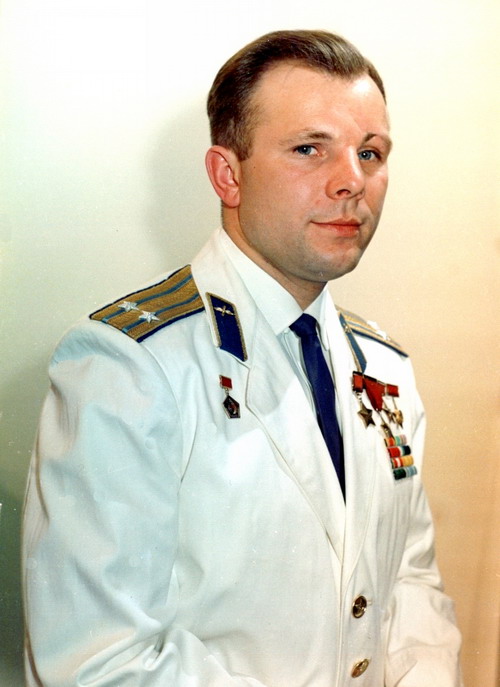 Максимальная скорость его полета была 7843 м/сек, т. е. 28200 км в час, минимальная скорость полета для данной орбиты составляла 7671 м/сек.IV.Задание «Звёздные числа»(работа по учебнику с. 94 №1).- Сейчас мы отправляемся в полёт к звёздам. Внимательно прочитайте задание №1 учебника. Выпишите числа, соответствующие количеству звёзд.****- 6370, 3476*****-******- 107000, 380400*******- 1900600********-*********-939120000-Какой группы чисел не оказалось в задании?V.Физминутка.          Раз – подняться, потянуться,          Два – согнуться, разогнуться,          Три – в ладоши три хлопка,          Головою три кивка.          На четыре – руки шире,          Пять – руками помахать          И на место тихо встать. VI.Поместное значение цифр – позиционная система.- Продолжаем работать с звёздными числами.(На доске прикреплены звёзды с написанными числами).375180,  183750,  807513,  718305- Что общего у этих чисел? (В записи чисел одинаковые цифры).- Чем отличаются эти числа друг от друга? (Разное значение)- Почему у чисел разное значение?(Цифры занимают разные места в числах, поэтому меняется значение числа).Вывод: каждая цифра (0,1,2,3,4,5,6,7,8,9) при записи числа ставится на определённое место – в свой разряд, или на свою позицию. Поэтому такую систему называют позиционной.(на доске открывается табличка «позиционная система»).-Назовите число, в котором цифра 5 обозначает десятки, тысячи, сотни, единицы.(183750, 375180, 807513,718305).-Назовите число, в котором цифра 3 имеет наибольшее значение (375180).- Какие ещё числа можно составить из этих цифр?VII. Работа в парах.(На столах лежат карточки разного цвета).-У вас на столах лежат карточки с заданиями. Внимательно прочитайте задание. Работаете в парах.(Синие карточки)1ряд. Расположить числа в порядке возрастания.2ряд.Расположить числа в порядке уменьшения. (Розовые карточки).3ряд. Выбрать только пятизначные числа.Расположить в порядке возрастания. (Зелёные карточки.)VIII. Проверка работы.- Переверните, пожалуйста, карточки. Если вы выполнили правильно задание, то , прочитаете слова на них.Розовые карточки-«успех».- Я желаю вам успеха на уроке.Синие карточки-«удача».- Я желаю вам удачи.Зелёные карточки- «класс».- Когда мы с вами говорим слово «класс»?(Класс – выражение чувств.Класс – помещение в школе.Класс – в математике классы и разряды.)IX.Десятичная система счисления.- Какие классы вы знаете? ( класс единиц, класс тысяч, класс миллионов).-По сколько разрядов в каждом классе ? (Назвать разряды по классам).- Как образуется следующий разряд?(Работа по таблице классов и разрядов) 10 единиц – 1 десяток10 десятков- 1сотня10сотен – 1тысяча и т.д.Физминутка.         Я прошу подняться вас – это «раз»,        Повернулась голова - это «два»,        Руки вбок, вперед смотри это «три».        На «четыре» – поскакать.        Две руки к плечам прижать - это «пять».                Всем ребятам тихо сесть - это «шесть».Это интересно! Путешествие в историю счёта.       -Когда- то люди считали на пальцах рук, и если предметов было много, то переходили к счёту пальцев ног.        Итак, мы отправляемся в далёкие времена, когда люди не знали цифр. Из дальних стран прибывали купцы и предлагали свой товар. Продавец и покупатель на пальцах показывали кому сколько товара отпустить и сколько за это заплатить. Но пальцев рук только 10. Как быть, если надо больше?(Предложения детей).     - Когда у первого человека были загнуты все пальцы на руках, то к счёту привлекали второго. Как вы думаете, сколько пальцев он должен был загнуть? Это были уже десятки. Один палец – один десяток, два пальца – два десятка и т.д. Если на руках второго заканчивались пальцы, то приглашали третьего. Что обозначали пальцы третьего человека? (Это были уже сотни).       (К показу чисел привлечь детей).Поэтому люди говорили так: 5пальцев третьего человека, 8 пальцев второго человека и 6 пальцев первого.      -Какое это число?(586)      -Назовите число: 4пальца четвёртого человека, 5 пальцев третьего, 2 пальца второго и 6 пальцев первого. (4526)     -Получается, что один считал единицы, второй – десятки, третий- сотни и т.д.      Такой счёт лёг в основу счисления, принятой почти у всех народов мира. По количеству пальцев, а их у нас 10, система счисления называется «десятичной». (На доске появляется запись). Но в мире есть и другие системы, об этом вы узнаете в старших классах.     Такой счёт был неудобен, занимал много времени. А ведь надо было ещё сравнивать числа, решать задачи. Поэтому постепенно стали произносить короче. Вместо «палец второго человека» стали говорить «десять», а вместо «палец третьего человека» появилось слово «сто». Позже появилась таблица классов и разрядов, благодаря которой мы учимся называть и записывать числа.    X. Закрепление знаний.   -Так почему нашу систему счисления называют десятичной?    -Система начинается с числа 1, а затем…(отвечают дети).На доске таблица1101001000100001000001000000-Сравните записанные числа. Что вы можете сказать? (Каждое следующее число в 10 раз больше предыдущего).  -Как одним словом можно назвать что записано на доске? (Это разряды).   -Назовите их по порядку.Игра «Молчанка»    -Любое число можно заменить суммой разрядных слагаемых. У вас на столе лежат белые карточки с числами. Я показываю число на доске, к доске выходят те дети, у которых числа на карточках являются разрядными слагаемыми этого числа и становятся в определённом порядке.573=2596=36945=147824=65802=614351=  -А теперь запишите числа, которые заменили суммой разрядных слагаемых: (два человека за доской).600+50+7=20000+9000+700+50=8000+300+5=40000+700+9= XI. Работа по учебнику. (Самостоятельная работа)    -Благодаря знаниям поместного значения цифр мы можем некоторые действия с многозначными числами выполнять устно.    Учебник с. 94 №4 – по вариантам.XII. Проверка самостоятельной работы.(На доске записаны ответы в разброс. Расставить ответы по порядку).Рефлексия:-Наш урок подошёл к концу, давайте подведём его итог. Закончите предложения, которые вы видите на доске. -Я уже знал и умел…-На уроке я узнал…- Мне было интересно…- Я теперь умею… - Мне ещё трудно… - Я работал на уроке…Настроение.--У вас на столах в конвертиках смайлики. Выберите такого смайлика, который соответствует вашему настроению. Покажите, пожалуйста.Оценивание.Домашнее задание.*с. 105 №7(1 столбик), №8*по желанию: подготовить сообщение о других системах счисления.Литература:1.Методические рекомендации по работе с учебником «Математика» М.И.Башмакова, М.Г.Нефёдовой (4класс).2.Учебник «Математика» М.И.Башмаков, М.Г.Нефёдова 4 класс, 2 частьООО «Издательство Астрель», 20103016755413418139640000096801чуаад4726153910071050367192324сеупХ64932520618100003200014832751641238199000акслс